PERÚ ENIGMÁTICO REF – 6344607 días / 06 noches. ITINERARIO DÍA 1: LIMA¡Bienvenido a Perú!A su llegada al aeropuerto de Lima.Recepción, traslado al hotel localizado en el distrito residencial de Miraflores. Llegada al hotel. Registro y descanso. Pernocte.DÍA 2: LIMA - CUSCODesayuno en el hotel. Traslado al aeropuerto para abordar el vuelo hacia la Ciudad Imperial del CUSCO. Llegada, recepción y traslado al hotel. Check-in descanso. Por la tarde, visita guiada a la ciudad: Catedral y el Templo del Sol (Qoricancha). Continuaremos con la visita a Qenqo (Centro Ceremonial y ritual donde se realizaban sacrificios Incas), Puca Pucara (antiguo Tambo y puesto de vigilancia Inca), Tambomachay (Centro Ceremonial de Culto al Agua) y la Fortaleza de Sacsayhuaman (lugar donde se realizan las principales fiestas Incas: Inti Raymi y Warachicuy). Retorno al hotel. Pernocte. (Desayuno).DÍA 3: CUSCO – MACHU PICCHU – CUSCODesayuno en el hotel. Salida en traslado regular a la estación ferroviaria de Ollanta para abordar el tren con destino al poblado de Aguas Calientes. Llegada, recepción y asistencia para abordar los buses para realizar el ascenso hasta El Santuario Histórico de Machu Picchu, iniciaremos la visita observando el grandioso paisaje que la rodea. La excursión es de 2 horas y 30 minutos, al término del cual descenderemos hacía el poblado de Aguas Calientes para realizar compras. A hora programada se abordara el tren de retorno con destino a la estación ferroviaria de Ollanta. Llegada, recepción y traslado en servicio regular al hotel en Cusco. Pernocte. (Desayuno)..	DÍA 4: CUSCO – LIMADesayuno en el hotel. Traslado al aeropuerto para abordar el vuelo regular a la Ciudad de Lima. Llegada y traslado al hotel. Check-in y descanso. Resto del día libre para actividades personales. Pernocte. (Desayuno).DÍA 5: LIMA – PARACAS – LÍNEAS DE NAZCADesayuno en el hotel. Por la mañana traslado a la estación de bus para abordar el bus regular con salida a la ciudad de Paracas. Después de 3hrs de viaje, llegada y traslado al hotel. Traslado para el aeródromo de Pisco para sobrevolar las Líneas de Nazca, enorme red de líneas y dibujos de animales y plantas atribuidos a la cultura Nazca que cubren una área de 350 km2 aproximadamente. Entre las principales figuras podremos apreciar el Colibrí, el Perro, el Mono, el Astronauta, etc. Al finalizar retorno al hotel. Resto del día libre para disfrutar las instalaciones del hotel. Pernocte. (Desayuno).DÍA 6: PARACAS – ISLA BALLESTAS - LIMADesayuno en el hotel. Excursión a las Islas Ballestas, ubicadas fuera del área de la Reserva Nacional de Paracas, constituyen el hábitat de una gran variedad fauna marina tales como El Pingüino de Humboldt, Pelícano, Piqueros, Flamencos, Delfines y Lobos marinos, que pueden observarse fácilmente desde una lancha a motor, después de 02 horas retorno al hotel. A la hora indicada traslado a la estación de bus para abordar el Bus de servicio regular con destino a Lima. Después de 3 horas de viaje, llegada y traslado al hotel. Pernocte. (Desayuno).DÍA 7: LIMA…Desayuno en el hotel. Traslado al aeropuerto para abordar su vuelo internacional. (Desayuno).Nota: El orden del itinerario mostrado es genérico con fines orientativos. Podría alterarse sin afectar a las visitas ni al contenido de las mismas.Fin de los servicios.HOTELES: PRECIOS (vigencia al 15 de diciembre 2020, mínimo 1 pasajero)Incluye:Guía en español y/o inglésTraslados en privado Entrada / Salida en Lima, Cusco y Paracas05 noches de alojamiento con desayuno buffet Recorrido de medio día de la ciudad de Cusco + 4 Sitios Arqueológicos Excursión de día completo a Machu PicchuBoleto Tren Voyager ( Inca Rail ) o Expedition ( Perú Rail )Boleto Bus Regular : Lima – Paracas - LimaMedio día de excursión Islas BallestasSobrevuelo líneas de Nazca desde aeródromo de PiscoAlimentación mencionada en itinerario Asistencia personalizada. No incluye:Boletos aéreos nacionales e internacionales.Entrada temprano o salida tarde.Seguro de viaje.Extras.Exceso de equipaje.Propinas o tips.Bebidas alcohólicas, soda, gaseosas o agua mineral embotellada.Comidas no especificadas.Consumos o gastos personales de los pasajeros.Otros no especificados.ES OBLIGATORIO VIAJAR CON SEGURO DE GASTO MEDICO(Pregunte por nuestras pólizas)NOTASRecorridos mencionados en Regular (SIB) en idioma español o inglés.Suplemento de boleto Tren Machu Picchu 360º (Inca Rail) o Vistadome (Perú Rail): Usd 65.00 neto/pasajero.Al solicitar reserva del programa en tren de Perú Rail, después de la confirmación para garantizar la reserva deberá ser realizado el pre-pago del 15% del valor de boleto de tren (no reembolsable), en el plazo de 96 Hrs a partir de la confirmación. Caso contrario los espacios de tren será automáticamente anulada.Valores no válidos para: Semana Santa (04 a 12 Abril), Intiraymi o Fiesta del Sol (22 al 26 Junio), Fiestas Patrias (28 al 29 Julio), Navidad, Año Nuevo y feriados en la región.Se cuenta con nueve turnos de visita a Machu Picchu, con entradas por horarios y con disponibilidad limitada.Temporada Alta: Mayo a Noviembre llueve menos en Cusco.Temporada Baja: Diciembre a Marzo son los meses que más llueve en Cusco.Salidas diarias.PRECIOS SUJETOS A CAMBIO SIN PREVIO AVISO Y SUJETOS A DISPONIBILIDAD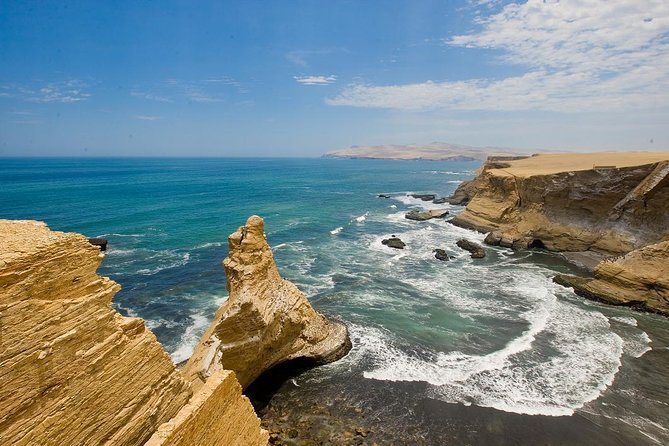 CATEGORÍALIMACOCACHIMBACHACHAPOYASTURISTABRITANIA MIRAFLORES, EL TAMBO I MIRAFLORES, STEFANOS MIRAFLORES O SIMILARTAYPIKALA CUSCO, SAN FRANCISCO PLAZA O SIMILARSAN AGUSTÍN PARACAS, EMANCIPADOR O SIMILARTURISTA SUPERIOREL TAMBO II MIRAFLORES, ALLPA HOTEL & SUITE, HABITAT O SIMILARRUINAS CUSCO, SAN AGUSTÍN INTERNACIONAL O SIMILARSAN AGUSTÍN PARACAS O SIMILARPRIMERATHUNDERBIRD JOSÉ PARDO, JOSÉ ANTONIO LIMAO SIMILARSAN AGUSTÍN PLAZA, JOSÉ ANTONIO, XIMA O SIMILARLA HACIENDA PARACASO SIMILARPRIMERA SUPERIORDAZZLER MIRAFLORES, ESTELAR MIRAFLORES O SIMILARHILTON GARDEN INN, COSTA DEL SOL RAMADA CUSCO O SIMILARLA HACIENDA PARACAS O SIMILARLUJOEL PARDO DOUBLE TREE BY HILTON LIMA, HILTON LIMA O SIMILARPALACIO DEL INCA LUXURY COLLECTION O SIMILARARANWA PARACAS RESORT & SPA O SIMILARLUJO SUPERIORJW MARRIOT LIMA O SIMILARJW MARRIOT CUSCO O SIMILARPARACAS A LUXURYCOLLECTION O SIMILARCATEGORÍASPLDBLTRPLTURISTA (Precio por persona en USD)$ 1,840.00$ 1,399.00$ 1,313.00TURISTA SUPERIOR (Precio por persona en USD)$ 1,927.00$ 1,447.00$ 1,345.00PRIMERA (Precio por persona en USD)$ 2,160.00$ 1,532.00$ 1,452.00PRIMERA SUPERIOR (Precio por persona en USD)$ 2,332.00$ 1,612.00$ 1,532.00LUJO (Precio por persona en USD)$ 2,987.00$ 2,027.00$ 1,807.00LUJO SUPERIOR (Precio por persona en USD)$ 3,999.00$ 2,465.00$ 2,265.00